……………………………………				                                       Załącznik nr 2 do SWZ Formularz asortymentowo – cenowy określający rodzaj przesyłek                                         oraz szacunkowe ilości wysyłanych przesyłek w Urzędzie Miejskim w WyszkowieUwaga! Dokument należy opatrzyć kwalifikowanym podpisem elektronicznym, podpisem zaufanym lub podpisem osobistym.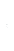 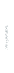 Rodzaj usługiPrzewidywanaCenaWartość nettoPodatekWartość bruttoRodzaj usługiilość sztukjednostkowa(kol.2 x kol.3)VATWartość brutto123456Listy zwykłe ekonomiczne krajoweListy zwykłe ekonomiczne krajoweListy zwykłe ekonomiczne krajoweListy zwykłe ekonomiczne krajoweListy zwykłe ekonomiczne krajoweListy zwykłe ekonomiczne krajoweListy zwykłe ekonomiczne krajoweListy zwykłe ekonomiczne krajoweListy zwykłe ekonomiczne krajoweListy zwykłe ekonomiczne krajoweListy zwykłe ekonomiczne krajoweListy zwykłe ekonomiczne krajowe- format S do 500 g 4287- format M do 1 000 g8- format L do 2 000 g262Listy zwykłe priorytetowe krajoweListy zwykłe priorytetowe krajoweListy zwykłe priorytetowe krajoweListy zwykłe priorytetowe krajoweListy zwykłe priorytetowe krajoweListy zwykłe priorytetowe krajoweListy zwykłe priorytetowe krajoweListy zwykłe priorytetowe krajoweListy zwykłe priorytetowe krajoweListy zwykłe priorytetowe krajoweListy zwykłe priorytetowe krajoweListy zwykłe priorytetowe krajowe- format S do 500 g 0- format M do 1 000 g0- format L do 2 000 g0Listy polecone ekonomiczne krajoweListy polecone ekonomiczne krajoweListy polecone ekonomiczne krajoweListy polecone ekonomiczne krajoweListy polecone ekonomiczne krajoweListy polecone ekonomiczne krajoweListy polecone ekonomiczne krajoweListy polecone ekonomiczne krajoweListy polecone ekonomiczne krajoweListy polecone ekonomiczne krajoweListy polecone ekonomiczne krajoweListy polecone ekonomiczne krajowe- format S do 500 g 448- format M do 1 000 g12- format L do 2 000 g4Listy polecone ekonomiczne krajowe za zwrotnym  potwierdzeniem odbioru Listy polecone ekonomiczne krajowe za zwrotnym  potwierdzeniem odbioru Listy polecone ekonomiczne krajowe za zwrotnym  potwierdzeniem odbioru Listy polecone ekonomiczne krajowe za zwrotnym  potwierdzeniem odbioru Listy polecone ekonomiczne krajowe za zwrotnym  potwierdzeniem odbioru Listy polecone ekonomiczne krajowe za zwrotnym  potwierdzeniem odbioru Listy polecone ekonomiczne krajowe za zwrotnym  potwierdzeniem odbioru Listy polecone ekonomiczne krajowe za zwrotnym  potwierdzeniem odbioru Listy polecone ekonomiczne krajowe za zwrotnym  potwierdzeniem odbioru Listy polecone ekonomiczne krajowe za zwrotnym  potwierdzeniem odbioru Listy polecone ekonomiczne krajowe za zwrotnym  potwierdzeniem odbioru Listy polecone ekonomiczne krajowe za zwrotnym  potwierdzeniem odbioru - format S do 500 g 30653- format M do 1 000 g537- format L do 2 000 g47Zwroty przesyłek poleconych ekonomicznychZwroty przesyłek poleconych ekonomicznychZwroty przesyłek poleconych ekonomicznychZwroty przesyłek poleconych ekonomicznychZwroty przesyłek poleconych ekonomicznychZwroty przesyłek poleconych ekonomicznychZwroty przesyłek poleconych ekonomicznychZwroty przesyłek poleconych ekonomicznychZwroty przesyłek poleconych ekonomicznychZwroty przesyłek poleconych ekonomicznychZwroty przesyłek poleconych ekonomicznychZwroty przesyłek poleconych ekonomicznych- format S do 500 g2180- format M do 1 000 g2- format L do 2 000 g0Listy polecone priorytetowe krajowe za zwrotnym potwierdzeniem odbioru Listy polecone priorytetowe krajowe za zwrotnym potwierdzeniem odbioru Listy polecone priorytetowe krajowe za zwrotnym potwierdzeniem odbioru Listy polecone priorytetowe krajowe za zwrotnym potwierdzeniem odbioru Listy polecone priorytetowe krajowe za zwrotnym potwierdzeniem odbioru Listy polecone priorytetowe krajowe za zwrotnym potwierdzeniem odbioru - format S do 500 g 140- format M do 1 000 g77- format L do 2 000 g8Paczki pocztowe ekonomiczne krajowe gabaryt APaczki pocztowe ekonomiczne krajowe gabaryt APaczki pocztowe ekonomiczne krajowe gabaryt APaczki pocztowe ekonomiczne krajowe gabaryt APaczki pocztowe ekonomiczne krajowe gabaryt APaczki pocztowe ekonomiczne krajowe gabaryt ADo 1 kg0Ponad 1 kg do 2 kg4Ponad 2 kg do 5 kg3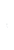 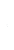 Ponad 5 kg do 10 kg0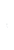 ŁĄCZNIE WARTOŚĆ ZAMÓWIENIA                    ŁĄCZNIE WARTOŚĆ ZAMÓWIENIA                    ŁĄCZNIE WARTOŚĆ ZAMÓWIENIA                    Paczki pocztowe ekonomiczne krajowe gabaryt BPaczki pocztowe ekonomiczne krajowe gabaryt BPaczki pocztowe ekonomiczne krajowe gabaryt BPaczki pocztowe ekonomiczne krajowe gabaryt BPaczki pocztowe ekonomiczne krajowe gabaryt BPaczki pocztowe ekonomiczne krajowe gabaryt BDo 1 kg0Ponad 1 kg do 2 kg1Ponad 2 kg do 5 kg0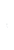 Ponad 5 kg do 10 kg0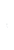 ŁĄCZNIE WARTOŚĆ ZAMÓWIENIA                    ŁĄCZNIE WARTOŚĆ ZAMÓWIENIA                    ŁĄCZNIE WARTOŚĆ ZAMÓWIENIA                    Paczki pocztowe priorytetowa krajowe gabaryt APaczki pocztowe priorytetowa krajowe gabaryt APaczki pocztowe priorytetowa krajowe gabaryt APaczki pocztowe priorytetowa krajowe gabaryt APaczki pocztowe priorytetowa krajowe gabaryt APaczki pocztowe priorytetowa krajowe gabaryt ADo 1 kg0Ponad 1 kg do 2 kg1Ponad 2 kg do 5 kg0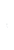 Ponad 5 kg do 10 kg0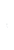 ŁĄCZNIE WARTOŚĆ ZAMÓWIENIA                    ŁĄCZNIE WARTOŚĆ ZAMÓWIENIA                    ŁĄCZNIE WARTOŚĆ ZAMÓWIENIA                    Listy polecone priorytetowe zagraniczne Strefa A Listy polecone priorytetowe zagraniczne Strefa A Listy polecone priorytetowe zagraniczne Strefa A Listy polecone priorytetowe zagraniczne Strefa A Listy polecone priorytetowe zagraniczne Strefa A Listy polecone priorytetowe zagraniczne Strefa A Do 50g0Ponad 50g do 100g0Ponad 100g do 350g0Ponad 350g do 500g23Ponad 500g do 1000g10Ponad 1000g do 2000g5ŁĄCZNIE WARTOŚĆ ZAMÓWIENIA                    ŁĄCZNIE WARTOŚĆ ZAMÓWIENIA                    ŁĄCZNIE WARTOŚĆ ZAMÓWIENIA                    Listy polecone priorytetowe zagraniczne Strefa BListy polecone priorytetowe zagraniczne Strefa BListy polecone priorytetowe zagraniczne Strefa BListy polecone priorytetowe zagraniczne Strefa BListy polecone priorytetowe zagraniczne Strefa BListy polecone priorytetowe zagraniczne Strefa BDo 50g0Ponad 50g do 100g0Ponad 100g do 350g0Ponad 350g do 500g0Ponad 500g do 1000g0Ponad 1000g do 2000g0ŁĄCZNIE WARTOŚĆ ZAMÓWIENIA                    ŁĄCZNIE WARTOŚĆ ZAMÓWIENIA                    ŁĄCZNIE WARTOŚĆ ZAMÓWIENIA                    Listy polecone priorytetowe zagraniczne Strefa CListy polecone priorytetowe zagraniczne Strefa CListy polecone priorytetowe zagraniczne Strefa CListy polecone priorytetowe zagraniczne Strefa CListy polecone priorytetowe zagraniczne Strefa CListy polecone priorytetowe zagraniczne Strefa CDo 50g0Ponad 50g do 100g0Ponad 100g do 350g0Ponad 350g do 500g0Ponad 500g do 1000g0Ponad 1000g do 2000g0ŁĄCZNIE WARTOŚĆ ZAMÓWIENIA                    ŁĄCZNIE WARTOŚĆ ZAMÓWIENIA                    ŁĄCZNIE WARTOŚĆ ZAMÓWIENIA                    Listy polecone priorytetowe zagraniczne Strefa D Listy polecone priorytetowe zagraniczne Strefa D Listy polecone priorytetowe zagraniczne Strefa D Listy polecone priorytetowe zagraniczne Strefa D Listy polecone priorytetowe zagraniczne Strefa D Listy polecone priorytetowe zagraniczne Strefa D Do 50g0Ponad 50g do 100g0Ponad 100g do 350g0Ponad 350g do 500g0Ponad 500g do 1000g0Ponad 1000g do 2000g0ŁĄCZNIE WARTOŚĆ ZAMÓWIENIA                    ŁĄCZNIE WARTOŚĆ ZAMÓWIENIA                    ŁĄCZNIE WARTOŚĆ ZAMÓWIENIA                    